Istituto Comprensivo di Barzanò 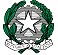 SEDE: Via Leonardo da Vinci, 22 – 23891 Barzanò (Lecco) C.F. 85001820134-  Cod. Min. LCIC80800X Tel. 039.955044 / 039.9272537 - Fax 039.9287473 e-mail: lcic80800x@istruzione.it - sito web: www.icsbarzano.edu.it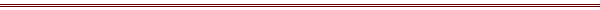 Circ. n. 126							         Barzanò, 23 agosto 2019LUNEDÌ 2 SETTEMBRE 2019ORE 10.00 – SCUOLA SECONDARIA DI BARZANO’Viene convocato il COLLEGIO DOCENTI UNITARIO, con il seguente ordine del giorno:     Lettura e approvazione del verbale della seduta precedente;     Accoglienza nuovi docenti;     Situazioni classi e organico;     Situazione Progetti 2019-2020;	     Incarichi istituzionali (referenti di plesso, Funzioni Strumentali, Figure di Sistema);     Delibera scansione valutativa (trimestri/quadrimestri);Calendario degli impegni di inizio anno;Piano di formazione docenti: completamento corso e proposte;Tematica Alternativa I.R.C. e modalità Studio Assistito;Comunicazioni del Dirigente.									Il Dirigente scolastico							                      Dott.ssa Roberta Rizzini